Publicado en Bogotá el 20/08/2018 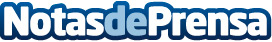 Líderes de Fe firman Declaración en Defensa de la Libertad Religiosa en Scientology ColombiaLíderes de diferentes expresiones espirituales se reunieron en la Sede de Scientology Bogotá para celebrar una plegaria interconfesional en defensa de la Libertad ReligiosaDatos de contacto:Luis GonzalezComunicacion Social de Scientology+1323-960-35Nota de prensa publicada en: https://www.notasdeprensa.es/lideres-de-fe-firman-declaracion-en-defensa-de Categorias: Internacional Sociedad Solidaridad y cooperación http://www.notasdeprensa.es